           ΑΝΑΡΤΗΤΕΟ ΣΤΟ ΔΙΑΔΙΚΤΥΟ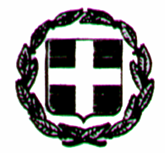 ΘΕΜΑ: «Πρόσκληση εκδήλωσης ενδιαφέροντος για κατάθεση οικονομικής προσφοράς σχετικά με την τριήμερη εκπαιδευτική εκδρομή στην Aθήνα»Σχετ.: Υ.Α. αριθμ. 20883/ΓΔ4 με θέμα : «Εκδρομές - Εκπαιδευτικές επισκέψεις και μετακινήσεις μαθητών/τριών Δημόσιων και Ιδιωτικών σχολείων Δευτεροβάθμιας Εκπαίδευσης εντός και εκτός της χώρας» (ΦΕΚ 456/13-2-2020/ τ. Β΄)To 4ο Γυμνάσιο Καστοριάς προτίθεται   να πραγματοποιήσει από 16/12/2022 έως και 18/12/2022 εκπαιδευτική εκδρομή στην Βουλή των Ελλήνων στην Αθήνα. Θα συμμετάσχουν συνολικά 45 (+/-2)  μαθητές, 4  συνοδοί καθηγητές και 1 γονέας (συνοδός μαθήτριας με ειδικές εκπαιδευτικές ανάγκες). Προκειμένου να επιλεγεί το ταξιδιωτικό γραφείο που θα οργανώσει την παραπάνω μετακίνηση,  καλούμε τα  Γραφεία Γενικού Τουρισμού με ειδικό σήμα και άδεια λειτουργίας από τον ΕΟΤ σε ισχύ, να καταθέσουν στο 4ο Γυμνάσιο Καστοριάς (Λεωφόρος Κύκνων και Νεύτωνος, 52100 Καστοριά τηλ. 24670-82072) σφραγισμένη προσφορά μέχρι την Δευτέρα 28/11/2022 και ώρα 12:00, στην οποία  θα πρέπει να αναφέρεται η τελική συνολική τιμή της εκδρομής (με ΦΠΑ) καθώς και η τιμή ανά μαθητή. Οι προσφορές μπορούν να υποβληθούν από εξουσιοδοτημένο εκπρόσωπο ή ταχυδρομικά, αρκεί να διασφαλιστεί ότι θα έχουν παραληφθεί από το  σχολείο μέχρι την ανωτέρω ημερομηνία και ώρα. Οι προσφορές θα ανοιχτούν αμέσως  μετά τη λήξη της προθεσμίας και δίνεται η δυνατότητα στους ενδιαφερόμενους να παραβρεθούν. Εκπρόθεσμες προσφορές δεν θα ληφθούν υπόψη.Για τη σύνταξη της προσφοράς αυτής, σας ενημερώνουμε τα εξής:Αναχώρηση:  Παρασκευή 16/12/2022  από το Πάρκο Κυκλοφοριακής Αγωγής Καστοριάς (07:00)Προορισμός: ΑθήναΑριθμός μετακινουμένων: 45 (+/-2) μαθητές, 4 εκπαιδευτικοί και ένας γονέας.Τρόπος μεταφοράς: Λεωφορείο  Χρονική διάρκεια μετακίνησης: 3 ημέρες.Επιστροφή: Κυριακή 18/12/2022 (22.00), Το Ξενοδοχείο να είναι κατηγορίας κατά προτίμηση 4*, και να αναφέρεται το όνομα, η κατηγορία και η ακριβής τοποθεσία του. Τα δωμάτια να είναι δίκλινα και τρίκλινα για τους μαθητές και μονόκλινα για τους εκπαιδευτικούς-συνοδούς. Όλα τα δωμάτια να βρίσκονται στο ίδιο κτίριο σε έναν ή το πολύ σε δύο ορόφους.          Η φιλοξενία να περιλαμβάνει πρωινό και ένα γεύμα.Ασφάλεια: Εκτός από την υποχρεωτική Ασφάλιση Αστικής Επαγγελματικής Ευθύνης Διοργανωτή, θα πρέπει να υπάρχει υποχρεωτικά και  η πρόσθετη ασφάλεια σε περίπτωση ατυχήματος ή ασθένειας και ασφάλεια Covid-19. Παρακαλούμε επίσης, κατά τη σύνταξη της προσφοράς να λάβετε υπόψη σας και τα εξής:Η μετακίνηση των μαθητών θα γίνει με κλιματιζόμενο λεωφορείο που πληροί τις προδιαγραφές ασφαλούς μετακίνησης των μαθητών, βάσει της κείμενης νομοθεσίας (πχ. ΚΤΕΟ, κατάσταση ελαστικών, κτλ)Με την προσφορά σας θα κατατεθεί υπεύθυνη δήλωση ότι διαθέτετε ειδικό σήμα και άδεια λειτουργίας από τον ΕΟΤ σε ισχύ. Η μη κατάθεση υπεύθυνης δήλωσης σημαίνει αυτόματα και τον αποκλεισμό από την διαδικασία επιλογής.     10. Οι οδηγοί των λεωφορείων θα πρέπει να έχουν σε ισχύ όλα τα απαραίτητα έγγραφα και παραστατικά (Δίπλωμα οδήγησης, ρεπό κατά  την εβδομάδα μετακίνησης κλπ.) και τα οποία θα επιδεικνύονται κατά τον   πρωινό έλεγχο πριν την αναχώρηση στα αρμόδια όργανα (Τροχαία).Το λεωφορείο θα πρέπει να είναι διαθέσιμο για όλες τις μετακινήσεις των μαθητών.Το πρακτορείο που θα επιλεγεί είναι υποχρεωμένο να εκδώσει  αποδείξεις στο όνομα κάθε μαθητή.            Σε περίπτωση ματαίωσης της εκδρομής (π.χ. λόγω καιρικών συνθηκών κλπ.) η εκδρομή θα πραγματοποιηθεί σε ημερομηνία που θα  επιλέξει το σχολείο και με το ίδιο πρακτορείο και στην ίδια τιμή ανά μαθητή.             Οι διοργανωτές έχουν το δικαίωμα να ακυρώσουν την εκδρομή λόγω μη συμπλήρωσης του απαιτούμενου αριθμού μαθητών ή για οποιοδήποτε άλλο λόγο. Στη περίπτωση αυτή οι διοργανωτές δεν έχουν καμία περαιτέρω υποχρέωση απέναντι στο επιλεγέν πρακτορείο. Στην περίπτωση που έχει καταβληθεί οποιαδήποτε  προκαταβολή,  οι  υπεύθυνοι του πρακτορείου οφείλουν να επιστρέψουν στο ακέραιο το καταβληθέν ποσό.             Η κατάθεση προσφοράς σημαίνει αυτόματα και αποδοχή όλων όσων αναφέρονται στην παρούσα πρόσκληση.Το πρακτορείο που θα επιλεγεί, θα ενημερωθεί με τηλεφωνική επικοινωνία.                                                                                   Η  Διευθύντρια                                                                                  Καραγιάννη Αννούλα